Hooray! You’ve finished a book! 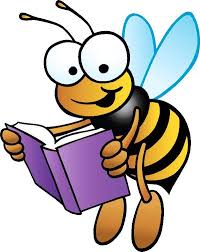 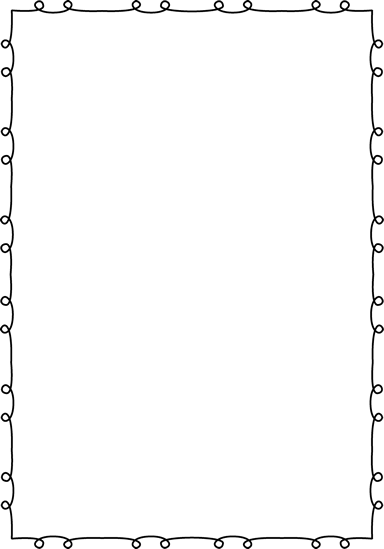 Fill in the details below to get credit from your teacher.Your name _____________  Date finished _______Title of book ____________	Author __________Parent Signature ______________I’ve completed the Accelerated Reader quiz  I still need to complete the Accelerated Reader quiz